ΠΡΟΚΗΡΥΞΗΤΜΗΜΑ ΕΠΙΣΤΗΜΗΣ ΦΥΣΙΚΗΣ ΑΓΩΓΗΣ ΚΑΙ ΑΘΛΗΤΙΣΜΟΥ (ΦΕΚ 869/20-9-2016 τ.Γ΄)Εθνικής Αντιστάσεως 41, Τ.Κ. 17237 – ΔάφνηΤομέας: Θεωρητικών ΕπιστημώνΑριθμός Προκήρυξης: 1516034871/2-8-2016/26-7-2016 (ΑΔΑ: Ω3ΕΡ46ΨΖ2Ν-ΞΡΛ)Μια (1) κενή θέση ΔΕΠ στη βαθμίδα του επίκουρου καθηγητή με γνωστικό αντικείμενο «Διδακτική της Φυσικής Αγωγής».Η προθεσμία υποβολής υποψηφιοτήτων λήγει στις 12-12-2016.Καλούνται οι ενδιαφερόμενοι, που έχουν τα νόμιμα προσόντα, να υποβάλλουν ηλεκτρονικά στη διαδικτυακή διεύθυνση http://apella.minedu.gov.gr αίτηση υποψηφιότητας καθώς και όλα τα αναγκαία για την κρίση δικαιολογητικά, όπως αυτά αναφέρονται στο ΦΕΚ των προκηρύξεων. Για περισσότερες πληροφορίες μπορούν να απευθύνονται στις Γραμματείες των ενδιαφερόμενων Τμημάτων.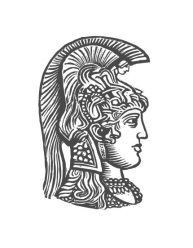 ΕΛΛΗΝΙΚΗ ΔΗΜΟΚΡΑΤΙΑΕθνικόν και ΚαποδιστριακόνΠανεπιστήμιον ΑθηνώνΣΧΟΛΗ ΕΠΙΣΤΗΜΗΣ ΦΥΣΙΚΗΣ  ΑΓΩΓΗΣ & ΑΘΛΗΤΙΣΜΟΥΤΜΗΜΑ ΕΠΙΣΤΗΜΗΣ ΦΥΣΙΚΗΣ  ΑΓΩΓΗΣ & ΑΘΛΗΤΙΣΜΟΥΔιεύθυνση: Εθνικής Αντίστασης 41 Τ.Κ. 172 37 ΔάφνηΤηλέφωνο: 210 7276031Fax: 210 7276028